Declaration of the intention to engage in an occupational activity after leaving the European Medicines AgencyArticle 16 of the Staff RegulationsArticle 11 and 81 of the Conditions of Employment of other AgentsArticle 7.3 of the Decision laying down rules on the SNEsYour detailsTitle and full name		Current address	Telephone	Email address	EMA personnel number		Category/grade	 / Contract	Start date EMA		End date EMA	Are you/will you be receiving any regular payments from EMA/EU after leaving?	If Other, please specify:	Your position and activity at the European Medicines AgencyPlease state your Division, Department and Office/Service (as at the time of service) and describe your role(s) during your last three years of service. Continue under “Any other relevant information” if you had more than two roles during that period:From		To	Job title	Div-Dept-Office/service	Your main activities 	From		To	Job title	Div-Dept-Office/service	Your main activities 	During the last three years of your service at EMA, did you have any relationship(direct or indirect) with the organisation of your intended activity?	If Yes, in what capacity? (e.g. did you handle their medicinal products, or provide scientific or regulatory advice? etc.) 	The organisation of your intended activityOrganisation	Address	Contact email	Telephone		Website	Type of organisation		If Other, please specify	Organisation’s activities 	Does this organisation receive funding from EMA or the EU?	If Yes, please specify:	Does this organisation have any (in)direct commercial, contractual or financial links (including grants) with EMA or another EU institution/body?	If Yes, please specify:	Your intended activityExpected start date	End date (if known) 	Job title	Will you be an employee of the organisation?	Will you be a shareholder in the organisation?	Will you receive remuneration or other financial advantages?	If Other, please specify:	Your main activities	Do you anticipate that your new activity will involve contact with EMA?	If Yes, please specify:	Will your new activity have (in)direct links with other EU institutions?	If Yes, please specify:	Any other relevant informationIf you are still in service, please include your latest job description with this application, and remember to attach all other documents that you consider relevant for the assessment of your application.Privacy StatementThe processing of your personal data in the context of this application is under the responsibility of the Head of Administration and Corporate Management Division, acting as Data Controller, and is subject to Regulation (EU) 2018/1725.Access to your personal data is given only to EMA staff members responsible for the management and assessment of your application. A copy of the application, together with the decision of the appointing authority, will be kept by the Agency as part of your personal file. Certain items of information you provide (e.g. intended employer name, post held, contract periods) are entered into an Excel spreadsheet. For transparency purposes, an anonymized version of the information in the spreadsheet may be made publicly available. Within the Agency a register will be published for internal use only. More information about the processing of your personal data and your rights thereof can be found at:https://www.ema.europa.eu/en/about-us/legal/general-privacy-statementYour signature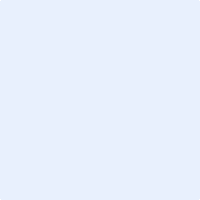 1) Sign the formSign with a digital signature (preferred option)You will need Adobe Acrobat Reader DC for this. If you don’t have it, you can download it hereAfter completing this form in Word, save it as a PDF. To do this, depending on your Word version you:Click File, then eitherSave as Adobe PDF, orPrint, and under Printer select any of the options to print to PDFOpen the saved PDF: Click the Tools tab; under Certificates click Open;In the new section at the top of your document click Digitally sign;Click and drag your mouse to where you want your signature to appear. When releasing the mouse, you will be taken to the next step;In the Sign with Digital signature window select your preferred option (if you have not yet set up a digital ID, Adobe will take you through this simple process);Click Continue, click Sign, then SaveORInsert a photograph of your signature in the box above by clicking on the icon and navigating to the location where you stored your photographORPrint the form, sign, and scan2) Send the completed and signed form to Article16@ema.europa.eu